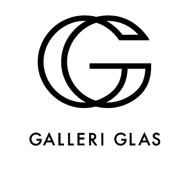 Pressmeddelande 2018-11-12Ny konstnärsduo BarroLevén
Den 13 december - 6 januari 2019 visar glaskonstnärsduon utställningen  Within and Beyond en ny installation och nytt materialexpirement av glas. Deras arbete är en undersökning av glaset som atmosfärskapare i förhållande till rum, både som emotionell bärare och skapare av kontemplativ plats. Hur kan glaset, konsten och hantverket bidra till platser för paus och återhämtning i dagens urbana miljö?Glaskonstnärsduon BarroLevén som består av Ulrika Barr och Kristina Levén, bildades under studietiden på Konstfack. Från materialexperiment i verkstaden, tankar och process, till färdig gestaltning arbetar de tätt tillsammans. I den kommande utställningen på Galleri Glas tar BarroLevén hela rummet i anspråk, med videoinstallation i samspel med glasskulpturer. ”BarroLevén är två starka konstnärer och skickliga hantverkare, som nu slagits samman till en superduo. Det har varit ett privilegium att få följa dessa kreatörer, från skolstart på Konstfack till utställning på Galleri Glas.” -  säger Elin Forsberg, som driver Galleri Glas tillsammans med Anna Bromberg.   För mer information, kontakta Anna Bromberg Sehlberg, anna@galleriglas.se eller 070-823 11 87‬.
Galleri Glas grundades av Anna Bromberg Sehlberg och Elin Forsberg 2017 som en arena för samtida konstglas. Galleriet ligger på Nybrogatan 34 i Stockholm och visar löpande separata utställningar med svenska och internationella glaskonstnärer. Läs mer på www.galleriglas.se